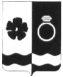  П р о е к тАДМИНИСТРАЦИЯ ПРИВОЛЖСКОГО МУНИЦИПАЛЬНОГО РАЙОНАПОСТАНОВЛЕНИЕот               2022 №     -пОб утверждении муниципальной программы Приволжского муниципального района «Обеспечение прав потребителей в Приволжском муниципальном районе на 2023-2025 годы»Руководствуясь статьей 179 Бюджетного кодекса Российской Федерации, решением Совета Приволжского муниципального района от 22.11.2011 №122 «Об утверждени Положения о бюджетном процессе в Приволжском муниципальном районе» (в действующей редакции), статьей 44 Закона Российской Федерации от 07.02.1992г №2300-1 «О защите прав потребителей», постановлением администрация Приволжского муниципального района от 04.04.2016 №192-п «Об утверждении Порядка разработки, реализации и оценки эффективности муниципальных программ Приволжского муниципального района и Приволжского городского поселения» администрация Приволжского муниципального района                           п о с т а н о в л я е т:1. Утвердить муниципальную программу Приволжского муниципального района «Обеспечение прав потребителей в Приволжском муниципальном районе на 2023-2024 годы» (прилагается).	2. Признать постановление администрации Приволжского муниципального района от  26.08.2021 №392-п «Обеспечение прав потребителей в Приволжском муниципальном районе на 2022-2024 годы» утратившим силу.	   3.  Разместить настоящее постановление на официальном сайте    Приволжского  муниципального района и опубликовать в информационном бюллетене «Вестник Совета и администрации Приволжского муниципального района».         4.   Контроль   за   исполнением   настоящего   постановления возложить на  заместителя  главы  администрации  Приволжского  муниципального  района по экономическим вопросам Носкову Е.Б.    5.      Постановление вступает в силу с 01.01.2023.Глава Приволжскогомуниципального района                                                                        И.В.Мельникова                                                                           Приложениек постановлениюадминистрации Приволжскогомуниципального района      от        2022 №      -пМУНИЦИПАЛЬНАЯ ПРОГРАММА ПРИВОЛЖСКОГО МУНИЦИПАПЛЬНОГО РАЙОНА«ОБЕСПЕЧЕНИЕ ПРАВ ПОТРЕБИТЕЛЕЙ В ПРИВОЛЖСКОМ МУНИЦИПАЛЬНОМ РАЙОНЕ НА 2023-2025 ГОДЫ»1. Паспорт муниципальной программы2. Анализ текущей ситуации в сфере реализации муниципальной программыОдной из основных задач социально-экономического развития Приволжского муниципального района является повышение качества жизни населения. Неотъемлемым элементом качества жизни становится реализация гражданами своих потребительских прав, рациональное использование полученных доходов для приобретения товаров, работ и услуг, которые должны иметь соответствующие параметры потребительских свойств и отвечать установленным требованиям безопасности при использовании и утилизации.       Ключевым приоритетом в определении направлений деятельности по предупреждению нарушений на потребительском  рынке является работа с обращениями граждан, которая позволяет выявить и систематизировать наиболее неблагоприятные сферы деятельности с высоким уровнем нарушений законодательства о защите прав потребителей.      В нижеследующей таблице представлены основные показатели  характеризующие состояние потребительского рынка. Значения данных показателей  не  являются  в  полной  мере  точными  и  сопоставимыми  в  связи с проведением статистического наблюдения 1 раз в 5 лет. Таблица 1. Основные показатели, характеризующие текущую ситуациюв сфере потребительского рынкаОсновными направлениями работы являются:повышение уровня правовой грамотности и формирование у населения навыков рационального потребительского поведения;повышение доступности правовой помощи потребителям;создание эффективной системы оперативного обмена прав потребителей, включая информирование потребителей о качестве предлагаемых товаров, работ и услуг;повышение уровня социальной ответственнности и правовой грамотности хозяйствующих субъектов, работающих на потребительском рынке;обеспечение  защиты прав наиболее социально уязвимых категорий потребителей.3. Цель (цели) и ожидаемые результаты реализации муниципальнойпрограммы     Целью  программы  является создание условий для эффективной защиты прав  потребителей, направленных на минимизацию рисков нарушения законных прав и интересов потребителей в Приволжском муниципальном районе.     Достижение цели предусматривает решение следующих задач:повышение уровня правовой грамотности и формирование у населения навыков рационального потребительского поведения;- увеличение   количества мероприятий, направленных на повышение правовой грамотности в сфере защиты прав потребителей, публикаций в средствах массовой информации материалов по потребительской тематике.   Реализация программы будет способствовать дальнейшему повышению уровня защищенности потребителей.Таблица 2. Сведения о целевых индикаторах (показателях)реализации программы       Программа  реализуется  посредством  специальной подпрограммы,  которая направлена на решение конкретной задачи программы:     1) специальная	подпрограмма	«Защита прав потребителей на территории Приволжского муниципального района»     Специальная подпрограмма «Защита прав потребителей на территории Приволжского муниципального района» направлена на создание условий для эффективной защиты прав потребителей, минимизации рисков нарушения законных прав и интересов потребителей.	4. Ресурсное обеспечение муниципальной программыТаблица 3. Ресурсное обеспечение реализации муниципальной программы                                                                                                                         (руб.)Приложение №1к муниципальной программе   Приволжского муниципального района «Обеспечение прав потребителей в Приволжском муниципальном районе на 2023-2025 годы»Специальная подпрограмма «Защита прав потребителей на территории Приволжского муниципального района»1. Паспорт подпрограммы2. Краткая характеристика подпрограммы      Программа представляет собой комплекс целевых ориентиров, направленых на создание условий для эффективной защиты,  установленных законодательством Российской Федерации прав потребителей, снижение социальной напряженности на  потребительском рынке Приволжского муниципального района.     С момента зарождения и развития рыночных отношений в России защита прав потребителей является одной из наиболее актуальных социально-экономических проблем. Решение данной проблемы – это достижение баланса отношений между производителем, продавцом (исполнителем услуг) и потребителем, способствующего развитию свободной конкуренции и обеспечение нормального функционирования рынка товаров и услуг.     Рынок не может обеспечить потребителям – физическим лицам равные возможности удовлетворения своих потребностей наравне с  другими рыночными контрагентами. Появление новых методов продажи товаров посредством торговых сетей компаний, развитие дистанционного способа продаж товаров и услуг, наличие рынков долевого строительства жилья, потребительского кредитования, медицинских и туристических услуг, жилищно-коммунальная реформа и другие новации не всегда положительно сказываются на потребительских отношениях, имеющих значительное влияние на социально-экономическое положение потребителей.    Основными причинами, порождающими многочисленные нарушения прав потребителей, являются низкая правовая грамотность населения и хозяйствующих субъектов, недостаточная информированность граждан о механизмах реализации своих прав.    Негативно складываются на положении потребителей наличие множества факторов: ценовая спекуляция, наводнение потребительского рынка контрафактными и фальсифицированными товарами,   отстутствие или низкий уровень информационных систем, доступных для потребителей и предпринимателей, на фоне широкой и наступательной реклам.    Приоритетным направлением подпрограммы является проведение активной разъяснительной работы с населением, которая позволит повысить уровень потребительской грамотности и обеспечить реализацию системы самозащиты потребителями своих прав. В целях снижения правонарушений на потребительском рынке и разрешения претензий потребителей в досудебном порядке эффективной является деятельность, направленная на обучение представителей хозяйствующих субъектов.    Программа позволит повысить социальную защищенность граждан, обеспечить сбалансированную защиту интересов потребителей, а также соблюдение их конституционных прав и свобод.3. Мероприятия подпрограммы   Реализация подпрограммы предполагает выполнение следующих мероприятий:        1.Укрепление системы обеспечения прав потребителей.Мероприятие предполагает	совершенствование методов работы по рассмотрению обращений граждан о нарушении прав потребителей, извещение органов, осуществляющих контроль за качеством и безопасностью товаров, работ, услуг о выявленных товарах, работах, услугах ненадлежащего качества, а также опасных для жизни, здоровья, имущества потребителей и окружающей среды.Срок выполнения мероприятия – 2023-2025.       2.Информационное обеспечение потребителей.Мероприятие предполагает информирование населения через средства массовой информации и на официальном сайте Приволжского муниципального района о некачественных и опасных  товарах и услугах в случае обнаружения их на потребительском рынке, о типичных нарушениях прав потребителей, нормах действующего законодательства РФ в сфере защиты прав потребителей.        Срок выполнения мероприятия – 2023-2025.       3. Профилактика правонарушений в сфере защиты прав потребителей.Мероприятие предполагает содействие  в организации и участие в проведении просветительских мероприятий об основах потребительских знаний, организация и проведение семинаров, «круглых столов», хозяйствующих субъектов в сфере потребительтского рынка.       Срок выполнения мероприятия – 2023-2025.4. Организация и обеспечение работы телефона «горячей линии» по вопросам защиты прав потребителей.Мероприятие предполагает консультирование, разъяснение потребителям  законодательства по защите прав потребителей.Срок выполнения мероприятия – 2023-2025. 5. Рассмотрение жалоб и обращений потребителей.Мероприятие предполагает оказание помощи при составлении претензий, заявлений при нарушении их прав на потребительском рынке. Проведение  работы по предупреждению нарушений хозяйствующими субъектами и индивидуальными предпринимателями законодательства о защите прав потребителей.Срок выполнения мероприятия – 2023-2025.4. Ожидаемые результаты реализации подпрограммы      Реализация   подпрограммы   позволит   состредоточить внимание на наиболее проблемные сектора потребительского рынка: розничная торговля, бытовые услуги, жилищно-коммунальное хозяйство, услуги пассажирского транспорта, медицинские услуги,  услуги общественого питания, финансовые услуги, повысить социальную защищенность граждан, обеспечить сбалансированную защиту интересов потребителей.Таблица 2. Сведения о целевых индикаторах(показателях) реализации подпрограммыОсновными ожидаемыми результатами реализации подпрограммы будут:-повышение правовой грамотности населения за счет увеличения мероприятий информационно- просветительского характера , направленных на просвещение и информирование потребителей;-повышение уровня доступности защиты нарушенных прав потребителей;-приобретение определенных навыков поведения субъектами предпринимательской деятельности, способствующих увеличению количества добровольного удовлетворения законных требований потребителей продавцами, исполнителями услуг.Бюджетные ассигнования на выполнение мероприятий подпрограммы                                                                                                                                     (руб.)Наименование програмы и срок ее реализации Обеспечение прав потребителей в	Приволжском муниципальном районе на 2023-2025 годыПеречень подпрограмм1.Специальная подпрограмма «Защита прав потребителей на территории Приволжского муниципального района»Куратор программыЗаместитель	главы администрацииПриволжского	муниципального районапо экономическим вопросамНаименование администраторапрограммыКомитет	экономики	и закупок администрации Приволжского муниципального районаПеречень исполнителейпрограммыКомитет	экономики	и закупок администрации Приволжского муниципального района	Цель (цели) программыСоздание условий для эффективной защиты прав  потребителей, направленных на минимизацию рисков нарушения законных прав и интересов потребителей в Приволжском муниципальном районеОбъемы   ресурсного  обеспечения программы по годам ее реализации в разрезе источниковфинансированияОбщий объем финансирования:2023  год  – 0,00 руб.,  2024  год  –0,00 руб., 2025 год – 0,00 руб.,в т.ч. Бюджет Приволжского муниципального района:2023  год  – 0,00  руб., 2024  год  –0,00 руб., 2025 год – 0,00 руб.№п/пНаименованиепоказателяЕд.изм.2021факт2022оценка2023прогноз2024прогноз2025прогноз1Всего обращенийчел. 70  68 66 64 632По сферам деятельности:-торговля-услугичел. 502053155610568549№п/пНаименование целевого индикатора (показателя)Ед.изм.2023202420251Количество   консультаций в сфере защиты прав потребителейед.9999992Количество мероприятий, направленных на повышение правовой грамотностиед.2223Количество публикаций в печатных изданиях и средствах массовой информации материалов по потребительской тематикеед.222№п/пНаименованиеподпрограммы/источникфинансированияГлавный распорядитель бюджетныхсредств202320242025Программа, всегоАдминистрация Приволжского муниципального района0,000,000,00- бюджет Приволжского муниципального районаАдминистрация Приволжского муниципального района0,000,000,001.Специальная подпрограмма «Защита прав потребителей на территории Приволжского муниципального района»Администрация Приволжского муниципального района0,000,000,00- бюджет Приволжского муниципального районаАдминистрация Приволжского муниципального района0,000,000,00НаименованиеподпрограммыЗащита прав потребителей на территории Приволжского муниципального районаСрок	реализацииподпрограммы2023-2025 годыПеречень	исполнителейподпрограммыКомитет  экономики  и  закупок администрации Приволжского муниципального районаФормулировка  цели  (целей) подпрограммысоздание на территории Приволжского муниципального района условий для эффективной защиты прав потребителей, установленных законодательством Российской Федерации.Объемы ресурсногообеспечения   подпрограммы по  годам  ее  реализации  в разрезе	источниковфинансированияОбщий объем  финансирования: 2023 год – 0,00 руб.,2024 год – 0,00 руб., 2025 год – 0,00 руб.,В т.ч. Бюджет Приволжского муниципального района:2023 год – 0,00 руб.,2024 год – 0,00 руб., 2025 год – 0,00 руб.№п/пНаименование целевого индикатора (показателя)Ед. изм.2023202420251Количество консультаций в сфере защиты прав потребителейед.9999992Количество публикаций и сообщений в средствах массовой информации, направленных на повышение потребительской грамотностиед.2223Количество публикаций в печатных изданиях и средствах массовой информации материалов по потребительской тематикеЕд.222№п/пНаименование мероприятияИсполнитель    202320242025Подпрограмма, всегоАдминистрация Приволжского муниципального района0,000,000,00- бюджет Приволжского муниципального районаАдминистрация Приволжского муниципального района0,000,000,001Укрепление системы обеспечения прав потребителей.Администрация Приволжского муниципального района0,000,000,002Информационное обеспечение потребителей.Администрация Приволжского муниципального района0,000,000,003Профилактика правонарушений в сфере защиты прав потребителей.Администрация Приволжского муниципального района0,000,000,00